Нетрадиционное рисование «Цветочная полянка»Уважаемые родители, предлагаю вам один из способов нетрадиционного рисования, рисования пластмассовыми вилками. Нетрадиционное рисование вызывает интерес у маленьких художников, а у взрослых восторг.Для рисования вам нужны:1) пластмассовые вилки (2 штуки, кисть, краски (на ваш вкус и желания)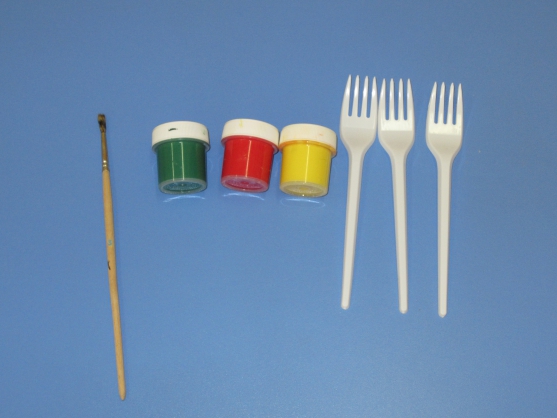 2)для удобства можно пользоваться полной баночкой с гуашью (т. к. кончики вилки нужно обмакнуть полностью или тарелочка для краски;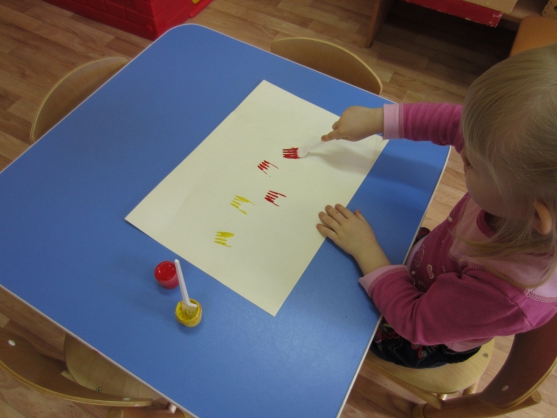 3)затем кисточкой дорисовать тюльпаны (нижнюю часть тюльпана нужно дорисовать);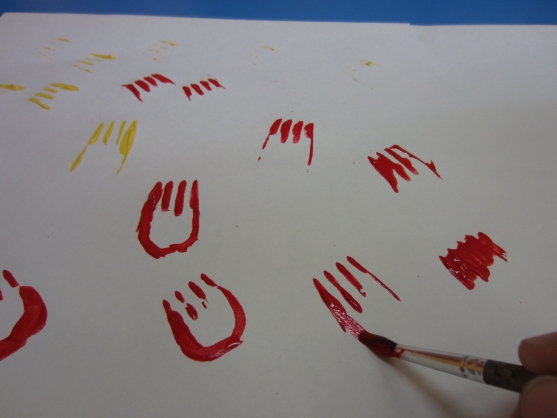 4)после того как все тюльпаны дорисовали картину можно украсить стебельками, листочками, украсить фон.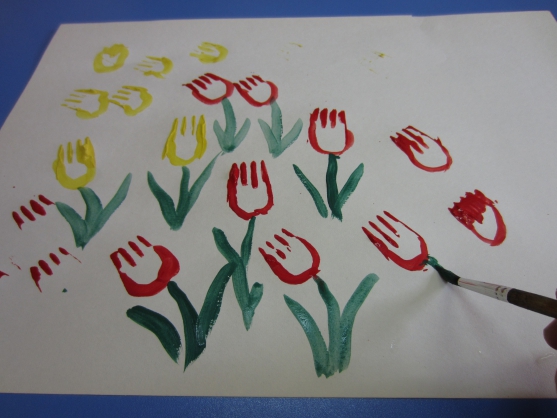 5)картина готова.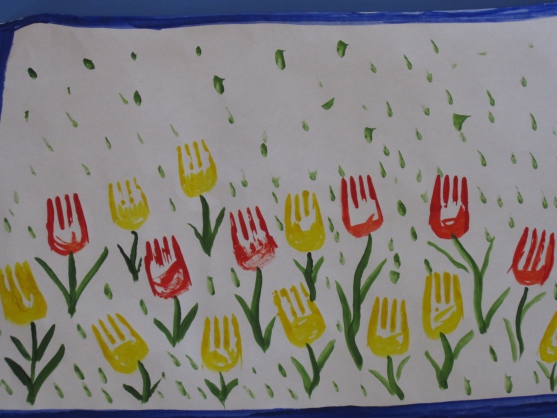 